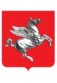 CORPO POLIZIA MUNICIPALE COMUNE DI MARCIANAVia di  Vallegrande – Fz. Procchio – 57030 Marciana (LI)   0565 901163 – p.municipale@comune.marciana.li.itMODULO RICHIESTA PASSZTL VIA DEL MARE/PIAZZA DEI GELSOMINI – PROCCHIOHOTELProt. NDel Numero Autorizzazione 			/serie HOTELOggetto: rilascio pass per accesso ZTL Fz. Procchio “Via del Mare/Piazza dei Gelsomini”  del  Comune di Marciana 	Il SottoscrittoNato a								il Residente aViaRICHIEDE IL RILASCIO DI PASS DI ACCESSO PER LA ZTL“Via del Mare Piazza dei Gelsomini” Fz. Procchio del Comune di MarcianaPer OSPITE ALLOGGIATO PRESSO LA PROPRIA STRUTTURAAllega alla presente:Copia del documento di circolazione del veicolo TARGACopia del documento di identità del conducenteDICHIARA IL PROPRIO DIRITTO ALL’ACCESSO IN QUALITA’ DI:Dichiarazione sostitutiva di certificazione (art. 46 e 47 dpr 445/2000)struttura ricettiva alberghiera In Via del Mare n. 					In Piazza dei Gelsomini n.dal 			al Con disponibilità di posto auto privato sito in DICHIARA ALTRESI’Di aver preso visione del Regolamento di accesso alla ZTL e di accettarne senza riserve la disposizioniDi essere a conoscenza che l’autorizzazione rilasciata consente in primo luogo il solo accesso alla ZTLDi essere a piena conoscenza che la sosta dovrà avvenire esclusivamente in area privataDi essere a conoscenza che la sosta al di fuori delle aree sopra indicate sarà sanzionata ai sensi del Codice della StradaIn fede,_____________________________________